Unit 7 Lesson 7: Compongamos una unidad más grandeWU Cuántos ves: ¿Se parecen? (Warm up)Student Task Statement¿Cuántos ves? ¿Cómo lo sabes?, ¿qué ves?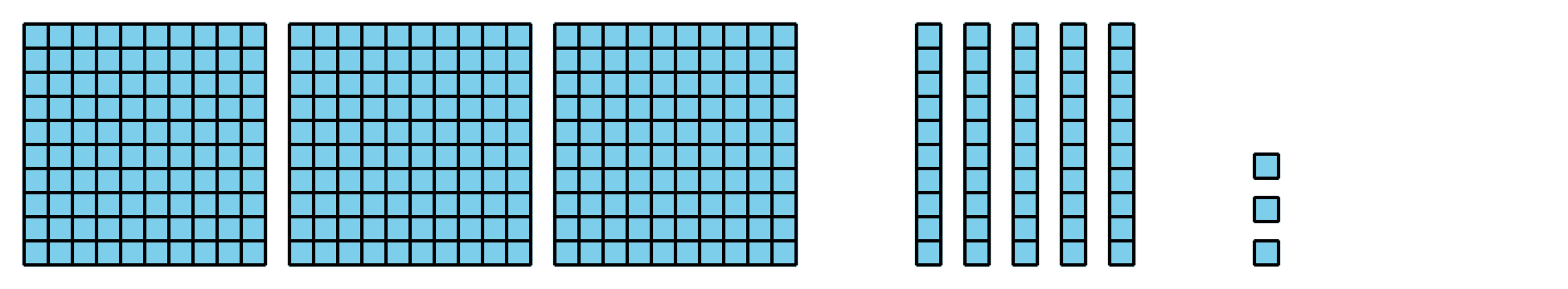 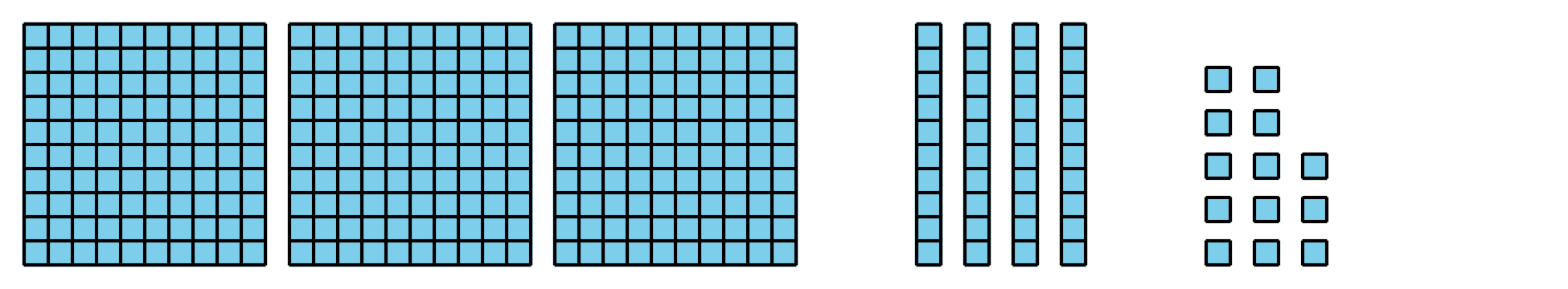 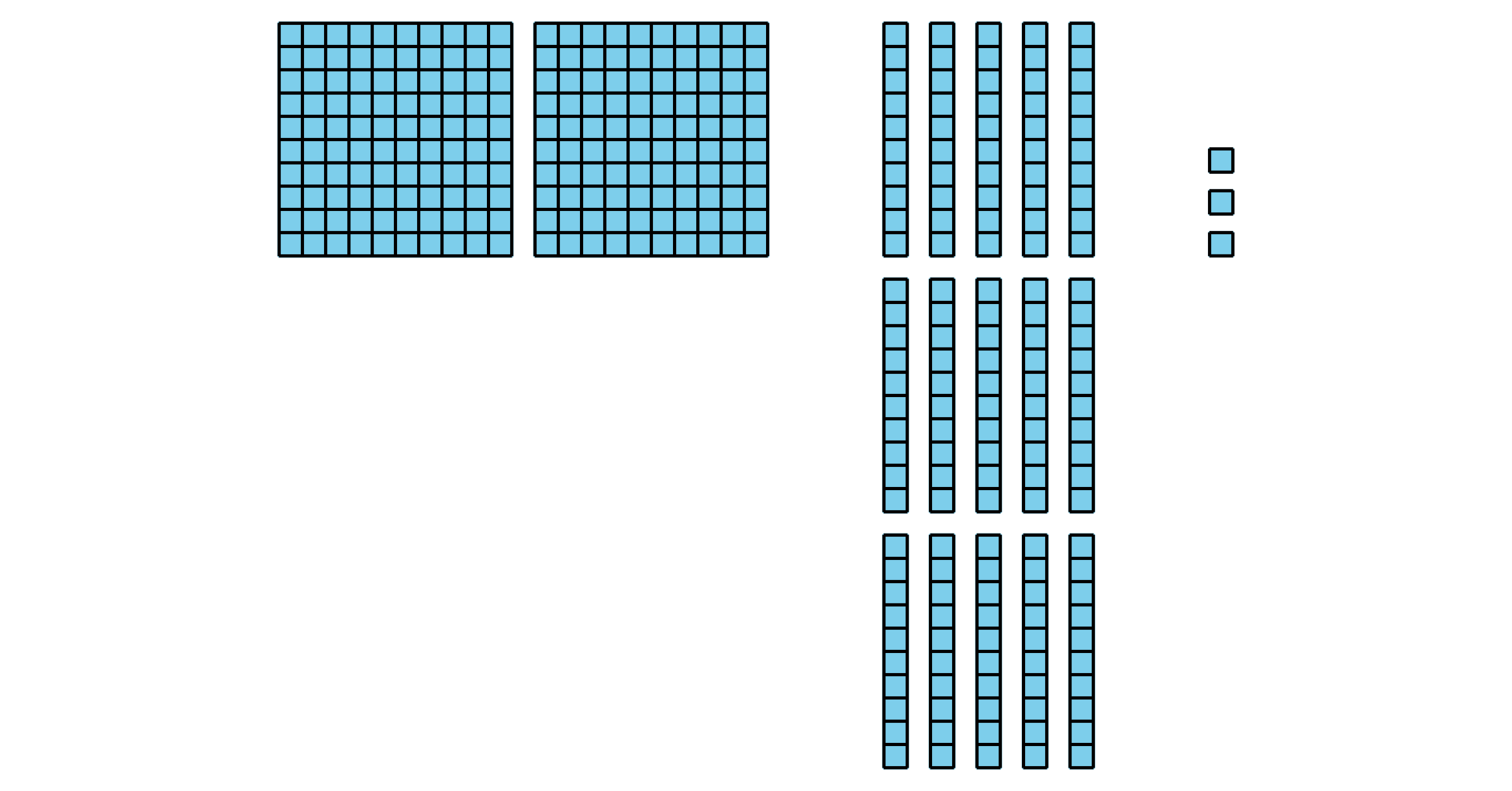 1 Compongamos una decena o una centenaStudent Task StatementEncuentra el valor de cada expresión. Muestra cómo pensaste. Si te ayuda, usa bloques en base diez.Compara con tu compañero cómo pensaste.2 Caminemos por ahí y sumemosStudent Task StatementInstrucciones:Encuentra un compañero y anota los números que ustedes tienen para formar una expresión.Discutan si piensan que tienen que componer una decena o una centena cuando suman sus números.Encuentra el valor de la suma. Muestra cómo pensaste.______________ + ______________¿Vas a tener que componer una decena?Sí o No¿Vas a tener que componer una centena?Sí o NoEncuentra el valor de la suma. Muestra cómo pensaste.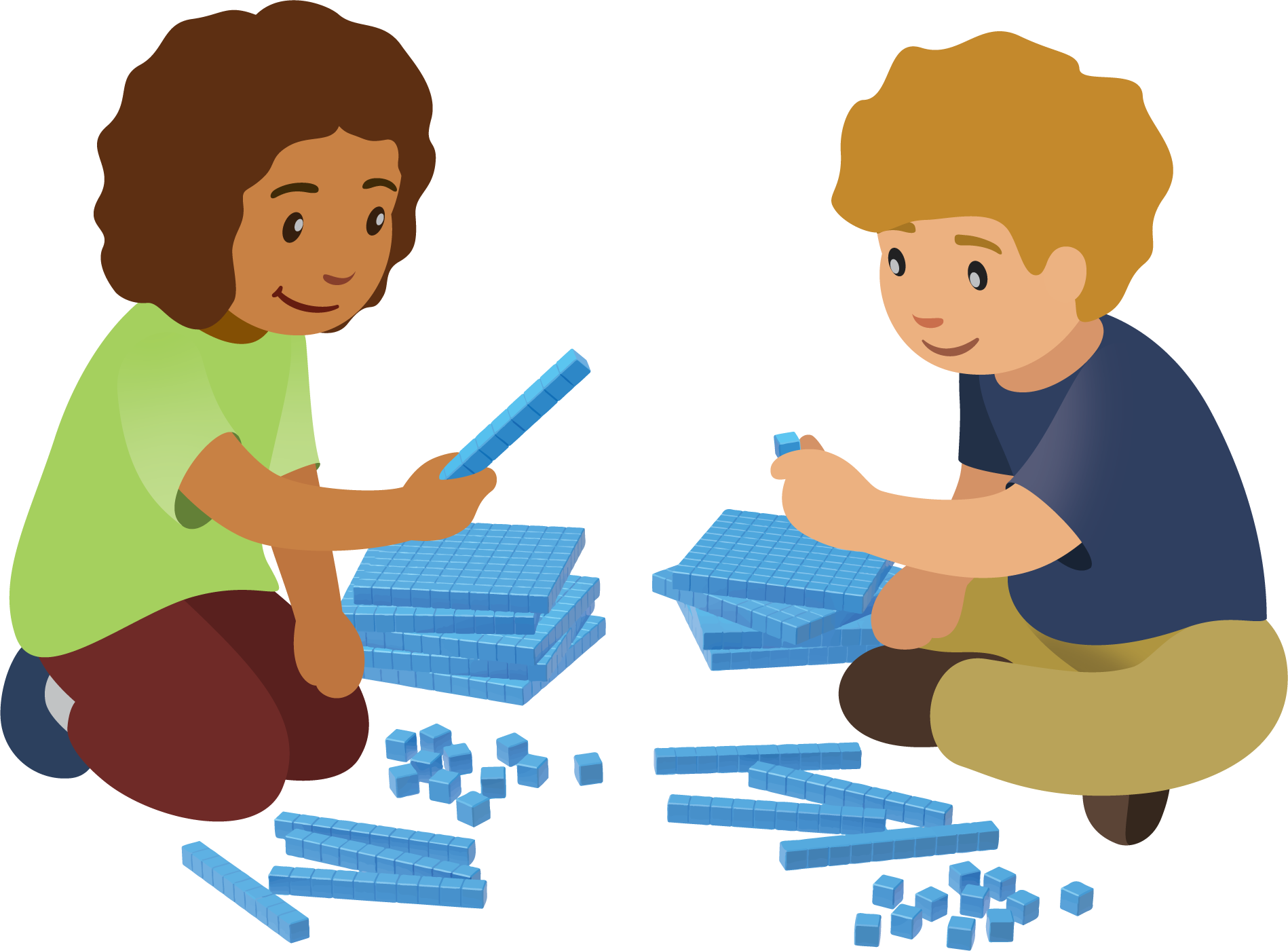 ______________+ _______________¿Vas a tener que componer una decena?Sí o No¿Vas a tener que componer una centena?Sí o NoEncuentra el valor de la suma. Muestra cómo pensaste._______________ + ______________¿Vas a tener que componer una decena?Sí o No¿Vas a tener que componer una centena?Sí o NoEncuentra el valor de la suma. Muestra cómo pensaste.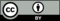 © CC BY 2021 Illustrative Mathematics®